Area 46 December AssemblyDecember 4th and 5thHosted by District 6Location: Raton Convention Center 901 South 3rd Street Raton, NM 87740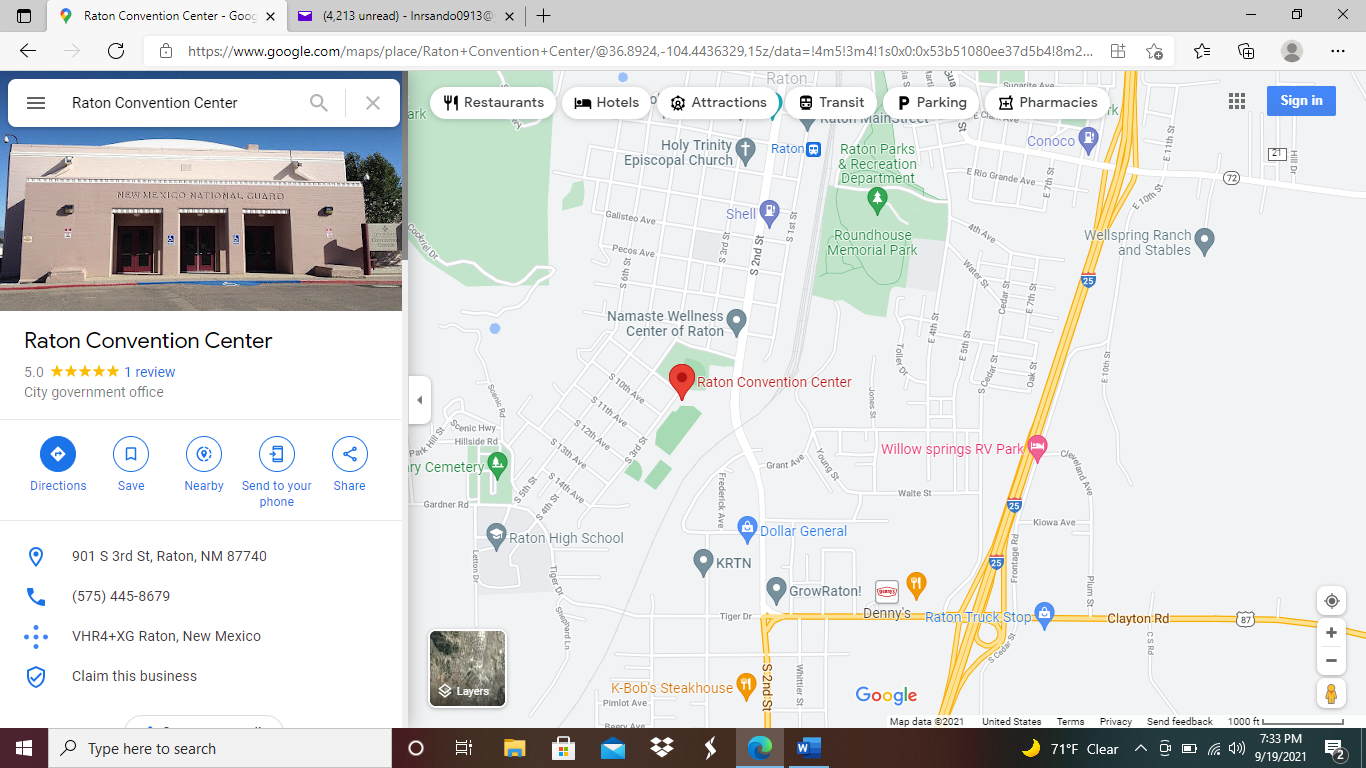 RATON NEW MEXICOHotelsHOTEL NAME			ADDRESS		PHONE                     RATE                    Raton’s Peak Inn                           200 Clayton Rd                575-245-7325   $69.99 Use District 46                     Holiday Inn Express & Suites     101Card Avenue              575-445-1500       Call For Rate                     Super 8 by Wyndham                  1610 Cedar Street           575-445-2355      Call For Rate                    Travelodge by Wyndham            1600 Cedar Street           505-738-4180       Call For Rate                    Quality Inn                                      533 Clayton Road            575-445-4200      Call For Rate                    Microtel Inn & Suites                   1640 Cedar St                   575-303-4479       Call For Rate                    Best Western Plus                        473 Clayton Road             575-445-8501      Call For Rate                    Budget Host                                  136 Canyon Dr.                  575-445-3655     Call For Rate                    Raton Pass Motor Inn                 308 Canyon Dr                    575-445-3641    Call For Rate                    Casa Lemus Inn and Restaurant 350 Clayton Rd                 575-445-2737     Call For Rate                    Raton KOA Journey                     1330 South 2nd Street       575-445-3488     Call For Rate                    NRA Whittington Center            34025 US-64                      575-4454-3615   Call For Rate                    Raton Pass Camp & Café            46020 I-25                          575-445-8500     Call For RateRATON NEW MEXICORESTAURANTSRESTAURANT NAME			ADDRESS		PHONEBruno’s Pizza and Wings		133 Cook Ave		575-445-9512Oasis Restaurant			1445 S. 2nd St		575-445-2221Mulligan’s				473 Clayton Rd		575-445-8501La Cosina Café				745 S. 3rd St		575-445-9675The Icehouse				945 S. 2nd St		575-445-0003K-Bob’s Steakhouse			1228 S. 2nd St		575-445-2548Sweet Shop				1201 S. 2nd St		575-445-9811Alfonso’s Mexican Food			412 Clayton Rd		575-445-8022Denny’s					430 Clayton Rd		575-445-1386Asian Buffet				1281 S. 2nd St		575-445-9518McDonald’s				542 Clayton Rd		575-245-5569Subway					800 Clayton Rd		575-445-9290The Art of Snacks			1117 S. 2nd St		575-707-8020Arby’s					415 Clayton Rd		575-445-8078Candelario’s Food, BBQ			247 E. 8th St		505-617-0383Sonic Drive-In				327 Clayton Rd		575-445-9601111 Park Espresso Bar			111 Park Ave		575-445-2219Domino’s Pizza				129 Clayton Rd		575-245-3030Los Chanquis Mexican & Seafood	144 N. 1st St		575-445-7644Casa Lemus Restaurant			350 Clayton Rd		575-445-4024Year of the Dog				1005 S. 2nd St		505-398-6492